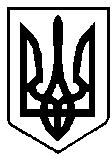 ВИКОНАВЧИЙ КОМІТЕТ вараської МІСЬКОЇ РАДИМайдан Незалежності .Вараш, Рівненська обл.,34403,  тел. /факс (03636) 2-45-19e-mail: rada@varash-rada.gov.ua  Код ЄДРПОУ 03315879П Р О Т О К О Л   №1001-ПТВ-01-22засідання  виконавчого  комітету 							      Від  25 січня  2022 року							Засідання розпочалося о 14.15 год.							Засідання закінчилося  о 14.55 год.	 					                Сесійна зала Присутні  на  засіданні члени виконкому:Мензул О.П. – міський голова, вів засіданняБойко С.В.Воскобойник І.С.Гаврилюк О.В.Денега С.В.Дерев’янчук Г.М. Ємельянов Я.В.Онопрійчук О.В.Павлишин П.Я. Патейчук А.В. Руднік О.О. Стецюк Д.В. Федорук О.С. Хондока Р.В. Ярошик О.В.Відсутні: Бортнік А.А.Ординат О.Я.Яковчук Р.В.Взяли участь у засіданні:Антоніч С.І.		- начальник відділу оборонно-мобілізаційної роботи 	виконавчого комітетуБазелюк О.П.		- начальник управління документообігу та 	організаційної роботи виконавчого комітетуБарабух І.Р.		- начальник управління економіки та розвитку       			громади виконавчого комітетуІльїна А.В.			- начальник служби у справах дітей виконавчого 					комітетуДолюк О.С.		- начальник управління правового забезпечення 	виконавчого комітетуОсадчук С.В.		- директор департаменту соціального захисту та 					гідності виконавчого комітетуТацюк В.В.		- начальник фінансового управління виконавчого 	комітетуЮщук Д.А.			- директор департаменту житлово-комунального 					господарства, майна та 	будівництва виконавчого 					комітетуПрисутні на засіданні:Гребьонкін В.П.		- начальник відділу інформаційної політики та 	комунікацій виконавчого комітетуМихайловська  В.І.	- начальник відділу охорони здоров’я Департаменту 					соціального захисту та гідності виконавчого комітетуТерехова В.П.		- завідувач сектору «Адміністративні послуги в галузі 				житлової субсидії та пільги» Департаменту 						соціального захисту та гідності виконавчого комітетуГромадяни, які запрошені на розгляд питань із соціально-правового захиступрав дітейПОРЯДОК ДЕННИЙ:	1. Про затвердження інструкції з оформлення матеріалів про адміністративні правопорушення (№6-ПРВ-1500-2022  від  11.01.2022).	2. Про уповноваження посадових осіб щодо складання протоколів про адміністративні правопорушення (№3-ПРВ-1500-2022  від  11.01.2022). 	3. Про створення позаштатної постійно діючої військово-лікарської комісії Вараського районного територіального центру комплектування та соціальної підтримки (№16-ПРВ-1200-2022  від  14.01.2022).	4. Про внесення змін до рішення виконавчого комітету від 23.11.2017 №194 «Про створення робочої групи з координації дій органів виконавчої влади щодо забезпечення податкових та інших надходжень» (№2-ПРВ-7300-2022  від  11.01.2022).	5. Про внесення змін в рішення виконавчого комітету від 23.02.2021 № 25 «Про створення робочої групи з питань залучення інвестицій в економіку Вараської міської територіальної громади» (№5-ПРВ-7200-2022  від  11.01.2022).	6. Про погодження продовження договору оренди нерухомого майна комунальної власності без проведення аукціону (№4-ПРВ-4300-2022  від  11.01.2022).	7. Про затвердження складу громадської комісії з житлових питань при виконавчому комітеті Вараської міської ради та Положення про неї  (№430  від  24.12.2021).	8. Про утворення опікунської ради з питань забезпечення прав та інтересів повнолітніх осіб, які потребують опіки або піклування та затвердження Положення про неї (№433  від  29.12.2021).	9. Про надання громадянину Водьку А.В. в користування житлове приміщення (№427  від  21.12.2021).	10.  Про внесення змін до рішення виконавчого комітету від 30.03.2021 №90 «Про утворення комісії щодо розгляду заяв про виплату адресної допомоги на придбання житла для учасників АТО/ООС, членів сім’ї загиблого (померлого) учасника АТО/ООС на умовах співфінансування» (№435  від  29.12.2021).	11. Про внесення змін до рішення виконавчого комітету від 03.03.2016 №52 «Про створення спеціальної комісії для вжиття заходів щодо запобігання різкому зростанню безробіття під час масового вивільнення працівників» (№1  від  04.01.2022).	12. Про внесення змін до рішення виконавчого комітету від 26.10.2021 №357 «Про утворення комісії щодо розгляду заяв внутрішньо переміщених осіб про призначення грошової компенсації» (№7-ПРВ-7100-2022  від  12.01.2022).	13. Про внесення змін до рішення виконавчого комітету від 26.10.2021 №358 «Про утворення комісії щодо розгляду заяв членів сімей осіб, які загинули (пропали безвісти), померли, та осіб з інвалідністю про призначення грошової компенсації» (№8-ПРВ-7100-2022  від  12.01.2022).	14.  Про внесення змін до рішення виконавчого комітету від 06.09.2021 №280 «Про затвердження складу комісії з питань розрахунків обсягів компенсації витрат за пільговий проїзд окремих категорій громадян, які перевозяться автомобільним транспортом загального користування, за рахунок коштів місцевого бюджету» (№9-ПРВ-7100-2022  від  12.01.2022) 	15.  Про внесення змін до рішення виконавчого комітету від 20.09.2021 №310 «Про утворення комісії по визначенню кандидатур на присвоєння почесного звання України «Мати-героїня»» (№10-ПРВ-7100-2022  від  12.01.2022).	16.  Про міську тимчасову комісію з питань погашення заборгованості із заробітної плати (грошового забезпечення), пенсій, інших соціальних виплат, дотримання норм законодавства в частині мінімальної заробітної плати, легалізації виплати заробітної плати та зайнятості населення(№11-ПРВ-7100-2022  від  12.01.2022).	17. Про внесення змін до рішення виконавчого комітету від 25.11.2021 № 386 «Про утворення комісії з питань захисту прав дитини» (№434  від  29.12.2021).	18. Про визначення способу участі батька ----у вихованні та спілкуванні з малолітньою дитиною, ---- (№19-ПРВ-7401-2022  від  20.01.2022).	19. Про визначення способу участі батька ----у вихованні та спілкуванні з малолітньою дитиною, ---- (№20-ПРВ-7401-2022  від  20.01.2022).	20. Про виплату допомоги на дитину, над якою встановлено опіку, за минулий період (№21-ПРВ-7401-2022  від  20.01.2022).	21. Про надання дозволу громадянам ---на вчинення правочину (№23-ПРВ-7401-2022  від  20.01.2022).	22. Про надання дозволу громадянам ---на вчинення правочину (№24-ПРВ-7401-2022  від  20.01.2022)Голосували за основу: за – 13; проти – 0; утримались – 0.Мензул О.П., міський голова, за пропозицією керівників структурних підрозділів виконавчого комітету, запропонував внести до порядку денного додатково  питання:	1. Про закупівлю спеціалізованого медичного обладнання та матеріалів комунального некомерційного підприємства «Вараська багатопрофільна лікарня» (№18-ПРВ-7150-22 від 18.01.2022 ).Голосували за пропозицію: за – 13; проти – 0; утримались – 0.		2. Про утворення комісії з питань призначення (відновлення) соціальних виплат внутрішньо переміщеним особам та затвердження Положення про неї (№7130-ПРВ-33-VIII від 21.01.2022 ).Голосували за пропозицію: за – 13; проти – 0; утримались – 0.	  	3. Про затвердження подання щодо можливості призначення опікуном---(№7111-ПРВ-34- VIII від 21.01.2022).Голосували за пропозицію: за – 13; проти – 0; утримались – 0.	 	4. Про затвердження висновку щодо доцільності позбавлення батьківських прав громадян 	----	 (№7400-ПРВ-35-VIII від 24.01.2022).Голосували за пропозицію: за – 13; проти – 0; утримались – 0.	  	5. Про затвердження висновку щодо доцільності позбавлення батьківських прав громадянина--- (№7400-ПРВ-36-VIII від 24.01.2022) .Голосували за пропозицію: за – 13; проти – 0; утримались – 0.		6. Про затвердження висновку щодо доцільності позбавлення батьківських прав громадян 	-----. (№7400-ПРВ-37-VIII від 24.01.2022) Голосували за пропозицію: за – 13; проти – 0; утримались – 0.	ВИРІШИЛИ: включити дані питання до порядку денного.Голосували за порядок денний в цілому: за–13; проти–0; утримались–0.	Мензул О.П., міський голова, інформував, що враховуючи розпорядження міського голови від 21.01.2022 №3110-06-РМГ-12-22 «Про застосування кодових позначень та класифікатора документів у виконавчих органах Вараської міської ради», рішення виконавчого комітету будуть доповнені відповідними кодовими позначення.СЛУХАЛИ: 1. Про затвердження інструкції з оформлення матеріалів про адміністративні правопорушенняДоповідав: О. Долюк, начальник управління правового забезпечення 	виконавчого комітетуГолосували: за – 13; проти – 0; утримались – 0.ВИРІШИЛИ: рішення №1510-РВ-0-08  додається.	На засіданні з’явився член виконавчого комітету Дерев’янчук Г.М.СЛУХАЛИ: 2. Про уповноваження посадових осіб щодо складання протоколів про адміністративні правопорушенняДоповідав: О. Долюк, начальник управління правового забезпечення 	виконавчого комітетуГолосували за основу: за – 14; проти – 0; утримались – 0.	О.Долюк запропонував внести в рішення наступні зміни:	- пункт 1 доповнити підпунктом 1.7 такого змісту: «1.7 відділ комунального майна департаменту житлово-комунального господарства, майна та будівництва виконавчого комітету Вараської міської ради – за статтями 149, 1491,150, 151 КУпАП»;	- підпункти 1.7, 1.8, 1.9 вважати відповідно підпунктами 1.8, 1.9, 1.10; 	- підпункт 1.4 доповнити статтею 150 КУпАП.Голосували за пропозиції: за – 14; проти – 0; утримались – 0.Голосували за рішення в цілому: за – 14; проти – 0; утримались – 0.ВИРІШИЛИ: рішення №1510-РВ-2-08  додається.СЛУХАЛИ: 3. Про створення позаштатної постійно діючої військово-лікарської комісії Вараського районного територіального центру комплектування та соціальної підтримкиДоповідав: С. Антоніч, начальник відділу оборонно-мобілізаційної роботи виконавчого комітетуГолосували за основу: за – 14; проти – 0; утримались – 0.	С.Антоніч запропонував внести зміни в рішення, а саме: в пункті 1 слова «Вараської районної територіальної громади» замінити на «Вараської міської територіальної громади».Голосували за пропозицію: за – 14; проти – 0; утримались – 0.Голосували за рішення в цілому: за – 14; проти – 0; утримались – 0.ВИРІШИЛИ: рішення №1200-РВ-3-08  додається.СЛУХАЛИ: 4. Про внесення змін до рішення виконавчого комітету від 23.11.2017 №194 «Про створення робочої групи з координації дій органів виконавчої влади щодо забезпечення податкових та інших надходжень»Доповідала: В. Тацюк, начальник фінансового управління виконавчого комітетуГолосували: за – 14; проти – 0; утримались – 0.ВИРІШИЛИ: рішення №7320-РВ-4-08  додається.СЛУХАЛИ: 5. Про внесення змін в рішення виконавчого комітету від 23.02.2021 № 25 «Про створення робочої групи з питань залучення інвестицій в економіку Вараської міської територіальної громади»Доповідала: І. Барабух, начальник управління економіки та розвитку громади виконавчого комітетуГолосували: за – 14; проти – 0; утримались – 0.ВИРІШИЛИ: рішення №7220-РВ-5-08 додається.СЛУХАЛИ: 6. Про погодження продовження договору оренди нерухомого майна комунальної власності без проведення аукціонуДоповідав: Д. Ющук, директор департаменту житлово-комунального 				господарства, майна та 	будівництва виконавчого комітетуГолосували: за – 14; проти – 0; утримались – 0.ВИРІШИЛИ: рішення №4320-РВ-6-08 додається.СЛУХАЛИ: 7. Про затвердження складу громадської комісії з житлових питань при виконавчому комітеті Вараської міської ради та Положення про неїДоповідала: С. Осадчук, директор департаменту соціального захисту та 			гідності виконавчого комітетуВИСТУПИЛИ: О.Мензул, С.ДенегаГолосували: за – 14; проти – 0; утримались – 0.ВИРІШИЛИ: рішення №7114-РВ-7-08 додається.СЛУХАЛИ: 8. Про утворення опікунської ради з питань забезпечення прав та інтересів повнолітніх осіб, які потребують опіки або піклування та затвердження Положення про неїДоповідала: С. Осадчук, директор департаменту соціального захисту та 			гідності виконавчого комітетуГолосували: за – 14; проти – 0; утримались – 0.ВИРІШИЛИ: рішення №7111-РВ-8-08 додається.	На засіданні з’явився член виконавчого комітету Павлишин П.Я.СЛУХАЛИ: 9. Про надання громадянину Водьку А.В. в користування житлове приміщенняДоповідала: С. Осадчук, директор департаменту соціального захисту та 			гідності виконавчого комітетуВИСТУПИЛИ: Г.Дерев’янчук, О.МензулГолосували: за – 15; проти – 0; утримались – 0.ВИРІШИЛИ: рішення №7114-РВ-9-09 додається.СЛУХАЛИ: 10.  Про внесення змін до рішення виконавчого комітету від 30.03.2021 №90 «Про утворення комісії щодо розгляду заяв про виплату адресної допомоги на придбання житла для учасників АТО/ООС, членів сім’ї загиблого (померлого) учасника АТО/ООС на умовах співфінансування»Доповідала: С. Осадчук, директор департаменту соціального захисту та 			гідності виконавчого комітетуГолосували: за – 15; проти – 0; утримались – 0.ВИРІШИЛИ: рішення №7114-РВ-10-08 додається.СЛУХАЛИ: 11. Про внесення змін до рішення виконавчого комітету від 03.03.2016 №52 «Про створення спеціальної комісії для вжиття заходів щодо запобігання різкому зростанню безробіття під час масового вивільнення працівників»Доповідала: С. Осадчук, директор департаменту соціального захисту та 			гідності виконавчого комітетуГолосували: за – 15; проти – 0; утримались – 0.ВИРІШИЛИ: рішення №7140-РВ-11-08  додається.СЛУХАЛИ: 12. Про внесення змін до рішення виконавчого комітету від 26.10.2021 №357 «Про утворення комісії щодо розгляду заяв внутрішньо переміщених осіб про призначення грошової компенсації»Доповідала: С. Осадчук, директор департаменту соціального захисту та 			гідності виконавчого комітетуГолосували: за – 15; проти – 0; утримались – 0.ВИРІШИЛИ: рішення №7132-РВ-12-08 додається.СЛУХАЛИ: 13. Про внесення змін до рішення виконавчого комітету від 26.10.2021 №358 «Про утворення комісії щодо розгляду заяв членів сімей осіб, які загинули (пропали безвісти), померли, та осіб з інвалідністю про призначення грошової компенсації»Доповідала: С. Осадчук, директор департаменту соціального захисту та 			гідності виконавчого комітетуГолосували: за – 15; проти – 0; утримались – 0.ВИРІШИЛИ: рішення №7132-РВ-13-08 додається.СЛУХАЛИ: 14.  Про внесення змін до рішення виконавчого комітету від 06.09.2021 №280 «Про затвердження складу комісії з питань розрахунків обсягів компенсації витрат за пільговий проїзд окремих категорій громадян, які перевозяться автомобільним транспортом загального користування, за рахунок коштів місцевого бюджету»Доповідала: С. Осадчук, директор департаменту соціального захисту та 			гідності виконавчого комітетуГолосували: за – 15; проти – 0; утримались – 0.ВИРІШИЛИ: рішення №7132-РВ-14-08 додається.СЛУХАЛИ: 15.  Про внесення змін до рішення виконавчого комітету від 20.09.2021 №310 «Про утворення комісії по визначенню кандидатур на присвоєння почесного звання України «Мати-героїня»»Доповідала: С. Осадчук, директор департаменту соціального захисту та 			гідності виконавчого комітетуГолосували: за – 15; проти – 0; утримались – 0.ВИРІШИЛИ: рішення №7132-РВ-15-08 додається.СЛУХАЛИ: 16.  Про міську тимчасову комісію з питань погашення заборгованості із заробітної плати (грошового забезпечення), пенсій, інших соціальних виплат, дотримання норм законодавства в частині мінімальної заробітної плати, легалізації виплати заробітної плати та зайнятості населенняДоповідала: С. Осадчук, директор департаменту соціального захисту та 			гідності виконавчого комітетуГолосували: за – 15; проти – 0; утримались – 0.ВИРІШИЛИ: рішення №7140-РВ-16-08 додається.СЛУХАЛИ: 17. Про внесення змін до рішення виконавчого комітету від 25.11.2021 № 386 «Про утворення комісії з питань захисту прав дитини»Доповідала: А. Ільїна, начальник служби у справах дітей виконавчого 				комітетуГолосували: за – 15; проти – 0; утримались – 0.ВИРІШИЛИ: рішення №7400-РВ-17-08 додається.СЛУХАЛИ: 18. Про закупівлю спеціалізованого медичного обладнання та матеріалів комунального некомерційного підприємства «Вараська багатопрофільна лікарня»Доповідала: В. Михайловська, начальник відділу охорони здоров’я 				Департаменту соціального захисту та гідності виконавчого 			комітетуВИСТУПИВ: О.МензулГолосували: за – 15; проти – 0; утримались – 0.ВИРІШИЛИ: рішення №7150-РВ-18-08 додається.СЛУХАЛИ: 19. Про утворення комісії з питань призначення (відновлення) соціальних виплат внутрішньо переміщеним особам та затвердження Положення про неїДоповідала: С. Осадчук, директор департаменту соціального захисту та 			гідності виконавчого комітетуГолосували: за – 15; проти – 0; утримались – 0.ВИРІШИЛИ: рішення №7130-РВ-19-08  додається.СЛУХАЛИ: 20. Про затвердження подання щодо можливості призначення опікуном ---Доповідала: С. Осадчук, директор департаменту соціального захисту та 			гідності виконавчого комітетуГолосували: за – 15; проти – 0; утримались – 0.ВИРІШИЛИ: рішення №7111-РВ-20-08 додається.СЛУХАЛИ: 21. Про визначення способу участі батька ----у вихованні та спілкуванні з малолітньою дитиною, ----Доповідала: А. Ільїна, начальник служби у справах дітей виконавчого 				комітетуВИСТУПИЛИ:.(мама), (батько), О.Мензул, П.Павлишин Голосували: за – 15; проти – 0; утримались – 0.ВИРІШИЛИ: рішення №7400-РВ-21-08 додається.СЛУХАЛИ: 22. Про визначення способу участі батька --у вихованні та спілкуванні з малолітньою дитиною--- Доповідала: А. Ільїна, начальник служби у справах дітей виконавчого 				комітетуГолосували: за – 15; проти – 0; утримались – 0.ВИРІШИЛИ: рішення №7400-РВ-22-08 додається.СЛУХАЛИ: 23. Про виплату допомоги на дитину, над якою встановлено опіку, за минулий періодДоповідала: А. Ільїна, начальник служби у справах дітей виконавчого 				комітетуГолосували: за – 15; проти – 0; утримались – 0.ВИРІШИЛИ: рішення №7400-РВ-23-08 додається.СЛУХАЛИ: 24. Про надання дозволу громадянам--- на вчинення правочинуДоповідала: А. Ільїна, начальник служби у справах дітей виконавчого 				комітетуГолосували: за – 15; проти – 0; утримались – 0.ВИРІШИЛИ: рішення №7400-РВ-24-08  додається.СЛУХАЛИ: 25. Про надання дозволу громадянам  --- на вчинення правочинуДоповідала: А. Ільїна, начальник служби у справах дітей виконавчого 				комітетуГолосували: за – 15; проти – 0; утримались – 0.ВИРІШИЛИ: рішення №7400-РВ-25-08 додається.СЛУХАЛИ: 26. Про затвердження висновку щодо доцільності позбавлення батьківських прав громадян ---Доповідала: А. Ільїна, начальник служби у справах дітей виконавчого 				комітетуВИСТУПИЛИ: О.Мензул, Г.Дерев’янчукГолосували: за – 15; проти – 0; утримались – 0.ВИРІШИЛИ: рішення №7400-РВ-26-08 додається.СЛУХАЛИ: 27. Про затвердження висновку щодо доцільності позбавлення батьківських прав громадянина ---Доповідала: А. Ільїна, начальник служби у справах дітей виконавчого 				комітетуГолосували: за – 15; проти – 0; утримались – 0.ВИРІШИЛИ: рішення №7400-РВ-27-08 додається.СЛУХАЛИ: 28. Про затвердження висновку щодо доцільності позбавлення батьківських прав громадян 	----Доповідала: А. Ільїна, начальник служби у справах дітей виконавчого 				комітетуВИСТУПИЛИ: Г.Дерев’янчук, О.Мензул, Голосували: за – 15; проти – 0; утримались – 0.ВИРІШИЛИ: рішення №7400-РВ-28-22 додається.Міський голова						Олександр МЕНЗУЛ